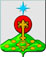 РОССИЙСКАЯ ФЕДЕРАЦИЯСвердловская областьДУМА СЕВЕРОУРАЛЬСКОГО ГОРОДСКОГО ОКРУГА                                                     РЕШЕНИЕот 25 июня 2020 года	                 № 38г. СевероуральскО внесении изменений в Правила землепользования и застройки Североуральского городского округа, утвержденные Решение Думы Североуральского городского округа от 21 декабря 2012 года № 152Руководствуясь Градостроительным кодексом Российской Федерации, Федеральным законом от 06 октября 2003 года № 131-ФЗ «Об общих принципах организации местного самоуправления в Российской Федерации», Уставом Североуральского городского округа, постановлением Администрации Североуральского городского округа от   6 мая 2020 года № 10  «О проведении общественных обсуждений по проекту о внесении изменений в Правила землепользования и застройки Североуральского городского округа», Протоколом общественных обсуждений от 16июня  2020 года,  Заключением о результатах проведения общественных обсуждений от 16 июня 2020 года, Дума Североуральского городского округаР Е Ш И Л А:1. Внести в Правила землепользования и застройки Североуральского городского округа, утвержденные Решение Думы Североуральского городского округа от 21 декабря 2012 года № 152 (с изменениями, внесенными решениями Думы Североуральского городского округа от 25.02.2015 № 15, от 31.03.2017 № 20), следующие изменения:	1) Статью 3 дополнить частью 3:	«3. К полномочиям Главы Североуральского городского округа в области регулирования отношений по вопросам землепользования и застройки относятся:	1) принятие решения о проведении общественных обсуждений или публичных слушаний по проекту Правил и внесения в них изменений;	2) обеспечение внесения изменений в Правила в соответствии с частью 3.2 статьи 15 Правил;	3) согласование документации по планировке территории, которая подготовлена в целях размещения объекта федерального значения, объекта регионального значения или в целях размещения иного объекта в границах городского округа и утверждение которой осуществляется уполномоченным федеральным органом исполнительной власти, уполномоченным органом исполнительной власти субъекта Российской Федерации.»;	2) часть 2 статья 7 изложить в новой редакции: 	«После вступления в силу настоящих Правил разделение, объединение, изменение границ, вида разрешенного использования земельных участков, указанных в части 1 настоящей статьи осуществляется при условии формирования земельных участков в пределах границ соответствующей территориальной зоны, за исключением земельных участков, границы которых в соответствии с земельным законодательством могут пересекать границы территориальных зон.»;	3) часть 1 статьи 9 изложить в новой редакции: 	«Строительство, реконструкция объектов капитального строительства на территории Североуральского городского округа осуществляется застройщиком в соответствии с требованиями, установленными Градостроительным кодексом Российской Федерации, другими федеральными законами, законодательством Свердловской области и принятыми в соответствии с ними правовыми актами городского округа, устанавливающими особенности осуществления указанной деятельности на территории округа.»;	4) часть 3 статьи 11 изложить в новой редакции: 	«Заинтересованное в получении разрешения на отклонение от предельных параметров разрешенного строительства, реконструкции объектов капитального строительства лицо направляет в Комиссию заявление о предоставлении такого разрешения. Заявление о предоставлении разрешения на отклонение от предельных параметров разрешенного строительства, реконструкции объектов капитального строительства может быть направлено в форме электронного документа, подписанного электронной подписью в соответствии с требованиями Федерального закона от 6 апреля 2011 года N 63-ФЗ «Об электронной подписи».»;	5) статью 11 дополнить частью 8: 	«Предоставление разрешения на отклонение от предельных параметров разрешенного строительства, реконструкции объектов капитального строительства не допускается, если такое отклонение не соответствует ограничениям использования объектов недвижимости, установленным на приаэродромной территории.»;	6) часть 1 статьи 12 изложить в новой редакции: 	«Физическое или юридическое лицо, заинтересованное в предоставлении разрешения на условно разрешенный вид использования земельного участка или объекта капитального строительства (далее - разрешение на условно разрешенный вид использования), направляет заявление о предоставлении разрешения на условно разрешенный вид использования в Комиссию. Заявление о предоставлении разрешения на условно разрешенный вид использования может быть направлено в форме электронного документа, подписанного электронной подписью в соответствии с требованиями Федерального закона от 6 апреля 2011 года N 63-ФЗ «Об электронной подписи».»;	7) в части 4 статьи 12 слова «десять дней» заменить словами «семь рабочих дней»;	8) в части 6 статьи 13 слова «в случае, предусмотренном частью 12 статьи 43» заменить словами «в случаях, предусмотренных частью 12 статьи 43 и частью 22 статьи 45»;	9) часть 3.1 статьи 15 изложить в новой редакции: 	«В случае, если правилами землепользования и застройки не обеспечена в соответствии с частью 3.1 статьи 31 Градостроительного кодекса Российской Федерации возможность размещения на территориях округа предусмотренных документами территориального планирования объектов федерального значения, объектов регионального значения (за исключением линейных объектов), уполномоченный федеральный орган исполнительной власти, уполномоченный орган исполнительной власти субъекта Российской Федерации направляют главе городского округа требование о внесении изменений в Правила в целях обеспечения размещения указанных объектов.»;	10) таблицу 1 статьи 17 изложить в новой редакции:Таблица 1. Перечень территориальных зон на территории населенных пунктов Североуральского городского округа	11) таблицу 2 статьи 18 изложить в новой редакции:Таблица 2. Виды разрешенного использования по территориальным зонам на территории населенных пунктов Североуральского городского округаУсловные обозначения к таблице:* Виды разрешенного использования земельных участков и объектов капитального строительства по территориальным зонам определены в таблице 2 в соответствии с «Классификатором видов разрешенного использования земельных участков», утвержденный приказом Минэкономразвития России от 01.09.2014 № 540. Указанным Классификатором установлено содержание (описание) видов разрешенного использования.Содержание видов разрешенного использования, перечисленных в настоящем классификаторе, допускает без отдельного указания в классификаторе размещение и эксплуатацию линейного объекта (кроме железных дорог общего пользования и автомобильных дорог общего пользования федерального и регионального значения), размещение защитных сооружений (насаждений), объектов мелиорации, антенно-мачтовых сооружений, информационных и геодезических знаков, объектов благоустройства, если федеральным законом не установлено иное;12) таблицу 2.1 статьи 18 изложить в новой редакции:Таблица 2.1. Виды разрешенного использования по территориальным зонам на незаселенной территории Североуральского городского округа	13) таблицу 3 статьи 19 изложить в новой редакции:Таблица 3. Перечень предельных (максимальных и (или) минимальных) размеров земельных участков (ЗУ) и параметров разрешённого строительства, реконструкции объектов капитального строительства (ОКС)* Минимальный отступ от границ земельных участков в целях определения мест допустимого размещения зданий, строений, сооружений, за пределами которых запрещено строительство зданий, строений, сооружений; не применяется для тех сторон границы участка, расстояния от которых определены линией отступа от красной линии;** Максимальный процент застройки в границах земельного участка, определяемый как отношение суммарной площади земельного участка, которая может быть застроена, ко всей площади земельного участка;Условные обозначения к таблице: ЗУ – земельный участок;ОКС – объекты капитального строительства (здания, строения и сооружения);ну – предельный размер (параметр) не подлежит установлению.	13) Статью 21 изложить в новой редакции:«Статья 21. Описание земельных участков, на которые градостроительные регламенты не распространяются.Градостроительные регламенты территориальных зон не распространяются и не подлежат применению для земельных участков, указанных в части 4 статьи 36 Градостроительного кодекса Российской Федерации. Границы таких земельных участков определяются в соответствии с земельным законодательством, вносятся в Единый государственный реестр недвижимости.Использование земельных участков, на которые градостроительные регламенты не распространяются, определяется уполномоченными федеральными органами исполнительной власти, уполномоченными органами исполнительной власти субъектов Российской Федерации или уполномоченными органами местного самоуправления в соответствии с федеральными законами. Земли, указанные в настоящей статье, используются в соответствии с установленным для них целевым назначением. Правовой режим земель определяется исходя из их принадлежности к той или иной категории и разрешенного использования.Земельные участки в границах территорий памятников и ансамблей ЗУ-ТПА.Территории памятников и ансамблей, включенных в единый государственный реестр объектов культурного наследия (памятников истории и культуры) народов Российской Федерации, а также памятников или ансамблей, которые являются выявленными объектами культурного наследия и решения о режиме содержания, параметрах реставрации, консервации, воссоздания, ремонта и приспособлении которых принимаются в порядке, установленном законодательством Российской Федерации об охране объектов культурного наследия.Решения о режиме содержания территорий объектов культурного наследия, параметрах их реставрации, консервации, воссоздания, ремонта и приспособлении принимаются в порядке, установленном законодательством Российской Федерации об охране объектов культурного наследия, а именно: по объектам культурного наследия федерального значения - уполномоченным федеральным органом, по объектам регионального значения - уполномоченным органом исполнительной власти Свердловской области.Порядок установления и размеры, режим использования территории описан в статьи 60 настоящих Правил.Земельные участки в границах территорий общего пользования ЗУ-ТОП.Территории общего пользования – территории, которыми беспрепятственно пользуется неограниченный круг лиц (в том числе площади, улицы, проезды, набережные, береговые полосы водных объектов общего пользования, скверы, бульвары).Красные линии обозначают границы территорий общего пользования и подлежат установлению, изменению или отмене в документации по планировке территории.Таблица 4.1. Виды разрешенного использования земельных участков и объектов капитального строительства в границах территорий общего пользования* Виды разрешенного использования земельных участков и объектов капитального строительства определены в таблице 4.1 в соответствии с «Классификатором видов разрешенного использования земельных участков», утвержденным приказом Минэкономразвития России от 01.09.2014 № 540. Указанным Классификатором установлено содержание (описание) видов разрешенного использования.Содержание видов разрешенного использования, перечисленных в настоящем классификаторе, допускает без отдельного указания в классификаторе размещение и эксплуатацию линейного объекта (кроме железных дорог общего пользования и автомобильных дорог общего пользования федерального и регионального значения), размещение защитных сооружений (насаждений), объектов мелиорации, антенно-мачтовых сооружений, информационных и геодезических знаков, если федеральным законом не установлено иное.** Сохранение отдельных естественных качеств окружающей природной среды путем ограничения хозяйственной деятельности в данной зоне, в частности: создание и уход за запретными полосами, создание и уход за защитными лесами, в том числе городскими лесами, лесами в лесопарках, и иная хозяйственная деятельность, разрешенная в защитных лесах.К городским лесам относятся леса, расположенные на землях населенных пунктов.В городских лесах запрещаются:1) использование токсичных химических препаратов;2) осуществление видов деятельности в сфере охотничьего хозяйства;3) ведение сельского хозяйства;4) разведка и добыча полезных ископаемых;5) строительство и эксплуатация объектов капитального строительства, за исключением гидротехнических сооружений.Изменение границ земель, на которых располагаются городские леса, которое может привести к уменьшению их площади, не допускается.Порядок установления и размеры, режим использования территории береговых полос водных объектов общего пользования описан в статье 56 настоящих Правил.Земельные участки, предназначенные для размещения линейных объектов и (или) занятые линейными объектами ЗУ-ЛО.Линейные объекты - линии электропередачи, линии связи (в том числе линейно-кабельные сооружения), трубопроводы, автомобильные дороги, железнодорожные линии и другие подобные сооружения. Таблица 4.2. Виды разрешенного использования земельных участков, предназначенных для размещения линейных объектов и (или) занятых линейными объектами и объектов капитального строительства* Виды разрешенного использования земельных участков и объектов капитального строительства определены в таблице 4.2 в соответствии с «Классификатором видов разрешенного использования земельных участков», утвержденным приказом Минэкономразвития России от 01.09.2014 № 540.Указанным Классификатором установлено содержание (описание) видов разрешенного использования.Содержание видов разрешенного использования, перечисленных в настоящем классификаторе, допускает без отдельного указания в классификаторе размещение и эксплуатацию линейного объекта (кроме железных дорог общего пользования и автомобильных дорог общего пользования федерального и регионального значения), размещение защитных сооружений (насаждений), объектов мелиорации, антенно-мачтовых сооружений, информационных и геодезических знаков, если федеральным законом не установлено иное.В полосу отвода на железнодорожном транспорте входят земельные участки, прилегающие к железнодорожным путям, земельные участки, предназначенные для размещения железнодорожных станций, водоотводных и укрепительных устройств, защитных полос лесов вдоль железнодорожных путей, линий связи, устройств электроснабжения, производственных и иных зданий, строений, сооружений, устройств и других объектов железнодорожного транспорта (п. 2 Норм отвода земельных участков, необходимых для формирования полосы отвода железных дорог, а также норм расчета охранных зон железных дорог (утверждены приказом Минтранса РФ от 6 августа 2008 года № 126). Размещение объектов капитального строительства, инженерных коммуникаций, линий электропередачи, связи, магистральных газо-, нефтепроводов и других линейных сооружений в границах полосы отвода допускается только по согласованию с заинтересованной организацией (владельцем инфраструктуры железнодорожного транспорта общего пользования или владельцем железнодорожного пути необщего пользования либо организацией, осуществляющая строительство объектов инфраструктуры железнодорожного транспорта общего пользования и (или) железнодорожных путей необщего пользования; пункта 5 Правил установления и использования полос отвода и охранных зон железных дорог (утверждены постановлением Правительства РФ от 12 октября 2006 года  № 611).Порядок установления и размеры, режим использования территории полос отвода автомобильных дорог определён статьей 25 Федерального закона от 8.11.2007 г. № 257-ФЗ «Об автомобильных дорогах и о дорожной деятельности в Российской Федерации и о внесении изменений в отдельные законодательные акты Российской Федерации».Земельные участки, предоставленные для добычи полезных ископаемых ЗУ-ДПИ.Земельные участки, предоставленные для добычи полезных ископаемых, используемые в соответствие с земельным законодательством, законодательством о недрах.Порядок установления и размеры, режим использования территории площадей залегания полезных ископаемых описан в ст. 61 настоящих Правил.»;14) в разделе 9 Карту градостроительного зонирования территории Североуральского городского округа, применительно к городу Североуральску (приложение 2) изложить в новой редакции (прилагается).2. Контроль за исполнением настоящего Решения возложить на постоянную депутатскую комиссию Думы Североуральского городского округа по городскому хозяйству и землепользованию (Злобин А.А.).3. Опубликовать настоящее решение в газете «Наше слово» и разместить на официальном сайте Администрации Североуральского городского округа.Приложение к Решению Думы Североуральского городского округа от 25 июня 2020 года № 38                                 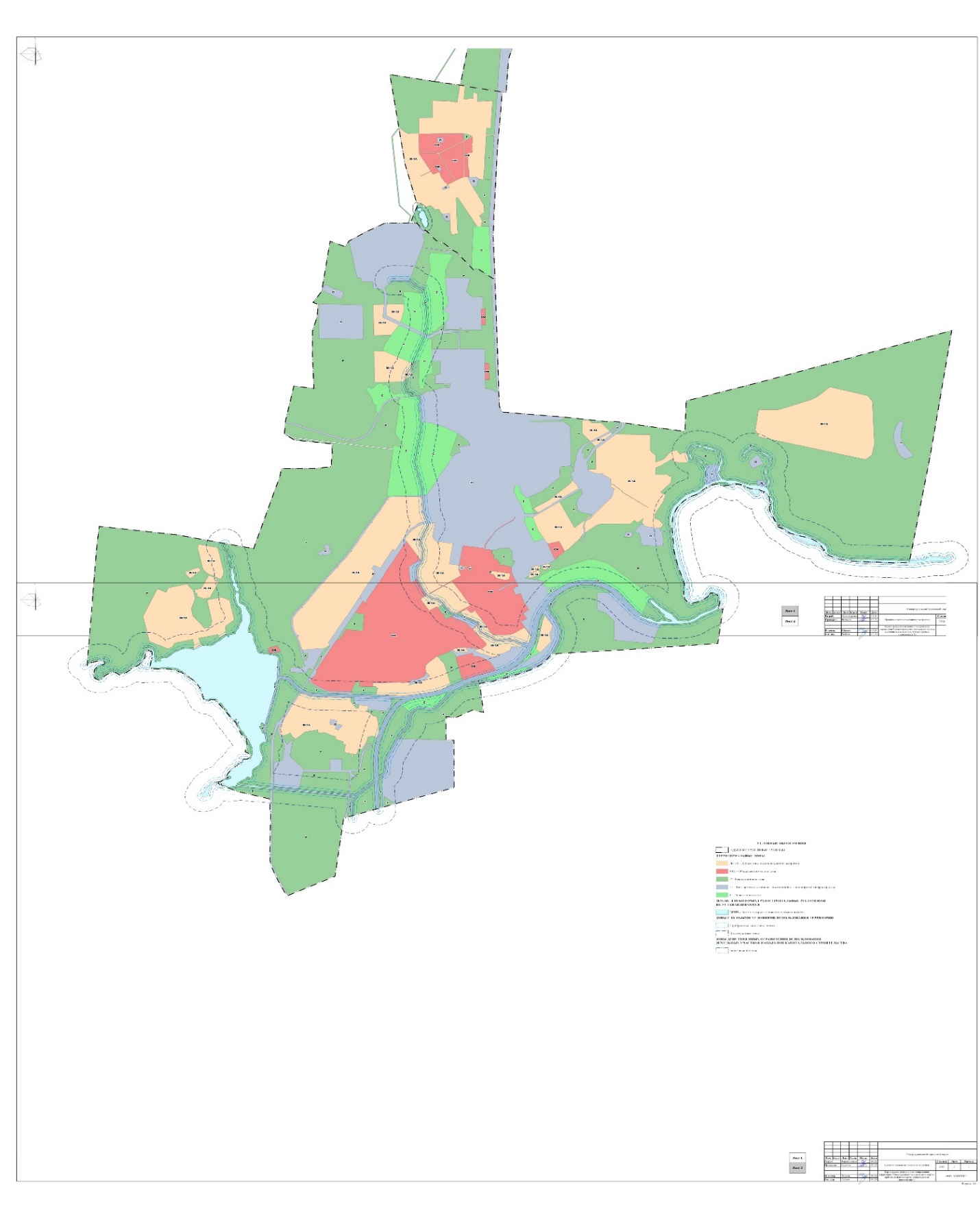 Обозначение территориальной зоныНаименование территориальной зоныЖ-1АЖилая зона индивидуальной застройки ОЖОбщественно-жилая зона ПЗона производственная, инженерной и транспортной инфраструктурСЗона садоводстваРРекреационная зонаКодНаименование вида разрешенного использования ЗУ и ОКС *Ж-1АОЖПСР1.0Сельскохозяйственное использование--ОО-2.1Для индивидуального жилищного строительстваОУ---2.1.1Малоэтажная многоквартирная жилая застройка-О---2.2Для ведения личного подсобного хозяйства (приусадебный ЗУ)ОУ---2.3Блокированная жилая застройкаОУ---2.5Среднеэтажная жилая застройка-О---2.6Многоэтажная жилая застройка (высотная застройка)-О---2.7Обслуживание жилой застройкойООО--2.7.1Хранение автотранспортаУУО--3.1Коммунальное обслуживаниеООООО3.1.1Предоставление коммунальных услугООО--3.1.2Административные здания организаций, обеспечивающих предоставление коммунальных услуг-ОО--3.2Социальное обслуживание-О---3.2.1Дома социального обслуживания-О---3.2.2Оказание социальной помощи населению-О---3.2.3Оказание услуг связи-О---3.2.4Общежития-О---3.3Бытовое обслуживаниеУОО--3.4Здравоохранение-О---3.4.1Амбулаторно-поликлиническое обслуживаниеОО---3.4.2Стационарное медицинское обслуживание-О---3.4.3Медицинские организации особого назначения-У---3.5.1Дошкольное, начальное и среднее общее образованиеОО---3.5.2Среднее и высшее профессиональное образование-О---3.6Культурное развитиеОО---3.6.1Объекты культурно-досуговой деятельностиОО---3.6.2Парки культуры и отдыхаОО---3.6.3Цирки и зверинцы-О---3.7Религиозное использованиеУОО--3.8Общественное управление-ОО--3.8.1Государственное управление-ОО--3.9Обеспечение научной деятельности-ОО--3.10Ветеринарное обслуживание-УО--3.10.1Амбулаторное ветеринарное обслуживание-УО--3.10.2Приюты для животных--У--4.1Деловое управление-ОО--4.2Объекты торговли (торговые центры, торгово-развлекательные центры (комплексы)-УО--4.3Рынки-ОО--4.4МагазиныУОО--4.5Банковская и страховая деятельность-ОО--4.6Общественное питаниеУОО--4.7Гостиничное обслуживаниеУОО--4.8.1Развлекательные мероприятия-УУ--4.9Служебные гаражиУУО--4.9.1Объекты дорожного сервиса-УО--4.9.1.1Заправка транспортных средств-УО--4.9.1.2Обеспечение дорожного отдыха-УО--4.9.1.3Автомобильные мойки-УО--4.9.1.4Ремонт автомобилей-УО--4.10Выставочно-ярмарочная деятельность-УО--5.0Отдых (рекреация)ОО--О5.1Спорт-О---5.1.1Обеспечение спортивно-зрелищных мероприятий-О---5.1.2Обеспечение занятий спортом в помещенияхООУ--5.1.3Площадки для занятий спортомОО--О5.1.4Оборудованные площадки для занятий спортомУУ--У5.1.5Водный спортУУ--У5.1.7Спортивные базыУУ--У5.2.1Туристическое обслуживаниеУО--У6.0Производственная деятельность-УО--6.1Недропользование--О--6.2Тяжелая промышленность--О--6.2.1Автомобилестроительная промышленность--О--6.3Легкая промышленность--О--6.3.1Фармацевтическая промышленность--О--6.4Пищевая промышленность--О--6.6Строительная промышленность--О--6.7Энергетика--О--6.8СвязьООООО6.9Склады--О--6.9.1Складские площадки--О--6.11Целлюлозно-бумажная промышленность-УУ--7.0Транспорт--О--7.1Железнодорожный транспорт--О--7.1.1Железнодорожные пути--О--7.1.2Обслуживание железнодорожных перевозок--О--7.2Автомобильный транспорт--О--7.2.1Размещение автомобильных дорогООО--7.2.2обслуживание перевозок пассажировООО--7.2.3Стоянки транспорта общего пользованияООО--7.4Воздушный транспорт--О-У7.5Трубопроводный транспорт--О--8.0Обеспечение обороны и безопасности-ОО--8.3Обеспечение внутреннего правопорядка-ОО--8.4Обеспечение деятельности по исполнению наказаний--У--9.1Охрана природных территорийООООО9.2.1Санаторная деятельность-О--У11.3Гидротехнические сооруженияООООО12.0Земельные участки (территории) общего пользованияООООО12.0.1Улично-дорожная сетьООООО12.1Ритуальная деятельность-УО-О12.2Специальная деятельность--О--13.0Земельные участки общего назначения---О-13.1Ведение огородничестваУ--О-13.2Ведение садоводстваО--О-О−  основной вид разрешенного использования	У−  условно разрешенный вид использованияВ−  вспомогательный вид разрешенного использования-−  вид разрешенного использования не установленКодНаименование вида разрешенного использования ЗУ и ОКС *РН-4ТН.1-1ПН-2ПН-3ПН-5СХН-7С(О)Н-3С(О)Н-51.0Сельскохозяйственное использование-----О--2.7.1Хранение автотранспортаУУ------3.1Коммунальное обслуживаниеОООООООО3.3Бытовое обслуживание--УУУ---3.7Религиозное использованиеУ-------3.8Общественное управлениеО-------3.9Обеспечение научной деятельностиО-------3.10.1Амбулаторное ветеринарное обслуживание--УУУО--3.10.2Приюты для животных--УУУ---4.1Деловое управление-----УУУ4.2Объекты торговли (торговые центры, торгово-развлекательные центры (комплексы)-У------4.3Рынки-У------4.4МагазиныУ-------4.6Общественное питание--УУУ---4.9Служебные гаражи--------4.9.1Объекты дорожного сервиса--УУУ---6.0Производственная деятельность--ООО---6.1Недропользование--ООО---6.2Тяжелая промышленность--УУУ---6.2.1Автомобилестроительная промышленность--ООО---6.3Легкая промышленность--ООО---6.3.1Фармацевтическая промышленность--ООО---6.4Пищевая промышленность--ООО---6.6Строительная промышленность--ООО---6.8СвязьУОУУУ---6.9СкладыУООООУ--7.1Железнодорожный транспорт-О------7.2Автомобильный транспорт-О------7.4Воздушный транспорт-О------9.1Охрана природных территорийОООООООО9.2.1Санаторная деятельностьО-------11.3Гидротехнические сооружения--ООО---12.0Земельные участки (территории) общего пользованияОООООООО12.1Ритуальная деятельность------ОО13.0Земельные участки общего назначения-----О--13.1Ведение огородничества-----О--13.2Ведение садоводства-----О--ОбозначениеНаименование территориальной зоныМинимальная площадь ЗУ(га)Максимальная площадь ЗУ(га)Минимальный отступ от границ ЗУ в целях определения мест допустимого размещения ОКС*(м)Максимальный процент застройки**(%)Предельная высота ОКС (м)Ж-1АЖилая зона индивидуальной застройкигород Североуральск 0,060,060,30,23340401515ОЖОбщественно-жилая зонануну38030ПЗона производственная, инженерной и транспортной инфраструктурнуну38020СЗона садоводстванунунуну12РРекреационная зонанунунуну12КодНаименование вида разрешенного использования земельного участка и ОКС *3.1Коммунальное обслуживание9.1Охрана природных территорий **11.3Гидротехнические сооружения12.0Земельные участки (территории) общего пользованияТН.1-2Зона объектов железнодорожного транспортаТН.2-4Зона линейных объектов автомобильного транспорта (вне черты населённого пункта)КодНаименование вида разрешенного использования земельного участка и ОКС *3.1Коммунальное обслуживание6.7Энергетика6.8Связь7.1Железнодорожный транспорт7.2Автомобильный транспорт7.5Трубопроводный транспорт11.3Гидротехнические сооружения12.0Земельные участки (территории) общего пользованияГлава Североуральского городского округа ______________В.П. Матюшенко                                  Председатель ДумыСевероуральского городского округа_____________Е.С. Балбекова